Câmara Municipal de Itaquaquecetuba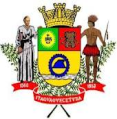 Estado de São PauloINDICAÇÃO Nº          444          /2019.INDICAMOS À MESA, ao depois de cumpridas as formalidades regimentais, seja oficiado ao Exmo. Sr. Prefeito Municipal, solicitando a viabilidade de encaminhar  a esta  Câmara Municipal, Projeto de Lei Complementar, visando isenção de pagamento  de IPTU (Imposto Predial e Territorial Urbano), aos contribuintes em razão, dos danos causados pelas chuvas ocorridas no período de Janeiro a Março de 2019, neste Município.Tal solicitação se faz necessária, devido os decorrentes períodos de chuva, que vieram a prejudicar as famílias deste Município que sofreram com prejuízos de ordem material.Segue cópia de Minuta de Projeto de Lei Complementar. Plenário Vereador Maurício Alves Braz,25 de março de 2019.Ver . Celso Heraldo dos Reis Ver. Alexandre de Oliveira Silva Ver. Luis Otávio da Silva Ver. Aparecida Barbosa da Silva NevesVer. Arnô Ribeiro NovaesVer. Maria Ap.M.Rodrigues da Fonseca Ver.Roberto Carlos do Nascimento Tito Ver. Roberto Letrista de OliveiraVer. Rolgaciano Fernandes Almeida 